    ABDUL 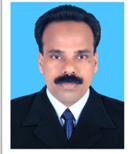 ABDUL.295704@2freemail.com      ABDUL ABDUL.295704@2freemail.com      ABDUL ABDUL.295704@2freemail.com    PROFILE SUMMERYAn accomplished professional with constant success of over 29  Years  in School management, administration  and English Language Teaching  sector in India and abroad.Managed over all the Academic and Administrative functions of an Higher Secondary School in UAE as a Vice Principal .Currently working as a Principal of a government Higher Secondary School in India.Prepared and presented weekly and monthly management reports on cost and benefit analysis, Academic progress analysis , draw backs and  remedial measures Possess sound knowledge in  LSRW skills and MSOfficeAn effective leader with excellent communication ,negotiation and relationship building skills. IT SKILLSProficiency Level : MS OFFICE 80 %, Basic Computer Skill 90% EDUCATION2015  PhD   (Doctor of Philosophy in                         Madura Kamaraj   Doing               English Language Education)                    University,India.2013  MA (Master of Arts in                                   IGNO University, India                          Education)                                            2006   MPhil (Master of Philosophy                            Madura Kamaraj                          In English )                                            University,India.                               2000   SET ( State Eligibility Test                                 DHSE,Kerala, India                        in English)  1998   BEd (Bachelor of Education in English)        University of Calicut , India1996   MA   (Master of Arts in English)        Sree Venketeswara, University,India1992   BA(BachelorofArtsinIslamicHistory) UniversityofCalicut,India   1987   TTC (Trained Teachers Certificate)   Board of Public Examinations ,India                      WORK EXPERIENCE          Since June 1st 2012  to At Present	           Government Higher Secondary School, Vazhakkad , India          HIGHER SECONDARY SCHOOL PRINCIPAL          Since 8th March 2009 to 31st May 2012          INTER NATIONAL SCHOOL ,RAS AL KHAIMA,UAE          SENIOR SECONDARY SCHOOL VICE PRINCIPAL          Since 20th  June 1987 to 7th March 2009          Government Higher Secondary School, Vazhakkad , India          HIGHER SECONDARY SCHOOL ENGLISH TEACHER  CORE COMPETENCIES                                          Number of YearsMulti lingual  Language ability      15Committed innovation                    20                    positive attitude                               25Good inter personal skills               18                      Team leader                                     10The Aptitude to work                      25                                         Energy and Good sense                   20                    of  humorMan  management skills                 18                           Moral courage                                 20                    Excellent communication skill       19Educational counseling                   10SOFT SKILLSCommunicativeInnovativeTeam PlayerThinkerPERSONAL DETAILSDate of Birth : 1st Dec 1965Languages Known:English,Hindi,                                    Arabic,Urdu,                                    MalayalamNationality : IndianMarital Status: MarriedReligion : IslamRole and Responsibilities :School LeaderHandle Students DisciplineTeacher EvaluatorDeveloping and Implementing ProgramsReviewing Policies and ProceduresSchedule SettingParent and Community RelationsDelegatingRole and Responsibilities :Ensure the smooth overall   operation of the school.Supporting  staff and parents  Developing rapport Handling discipline issues .Assisting in  teacher evaluations, providing guidance to staff and studentsDirecting assemblies and other special gatherings of students for events throughout the year.Record keeping Role and Responsibilities :Organizing and delivering classroom lectures to students.Evaluating a students' class work and assignments.Preparing classroom and coursework materials, homework assignments, and handouts.Recording and maintain accurate student attendance records and grades.Classroom management.Developing English lesson plans in line with the National Curriculum.